Министерство образования и науки Российской ФедерацииВолгоградский государственный технический университетКафедра «Программное обеспечение автоматизированных систем»Курсовой проект по дисциплинетехнологии программированияЭтап 2: «Разработка проектных решений»Научный консультант						   Научный исполнитель___________________                                                            доцент Жукова И. Г.Нормоконтроллер						                  Исполнители_______________                                                         студенты группы ИВТ-463Коваленко Евгений,Пономарёв Артём,Пономарёва Алёна,Плугатарь Евгений.Волгоград, 2013 Содержание:Use-Case диаграмма	3Activity диаграмма	4Сценарии работы программы	5Концептуальная диаграмма классов	6Use-Case диаграмма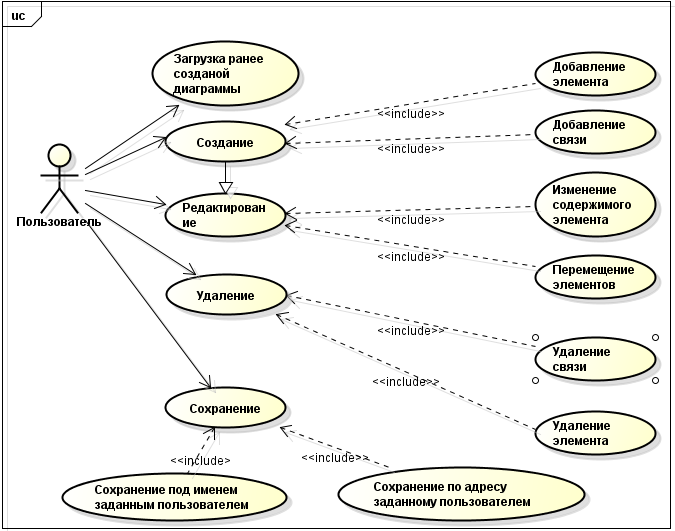 Activity диаграмма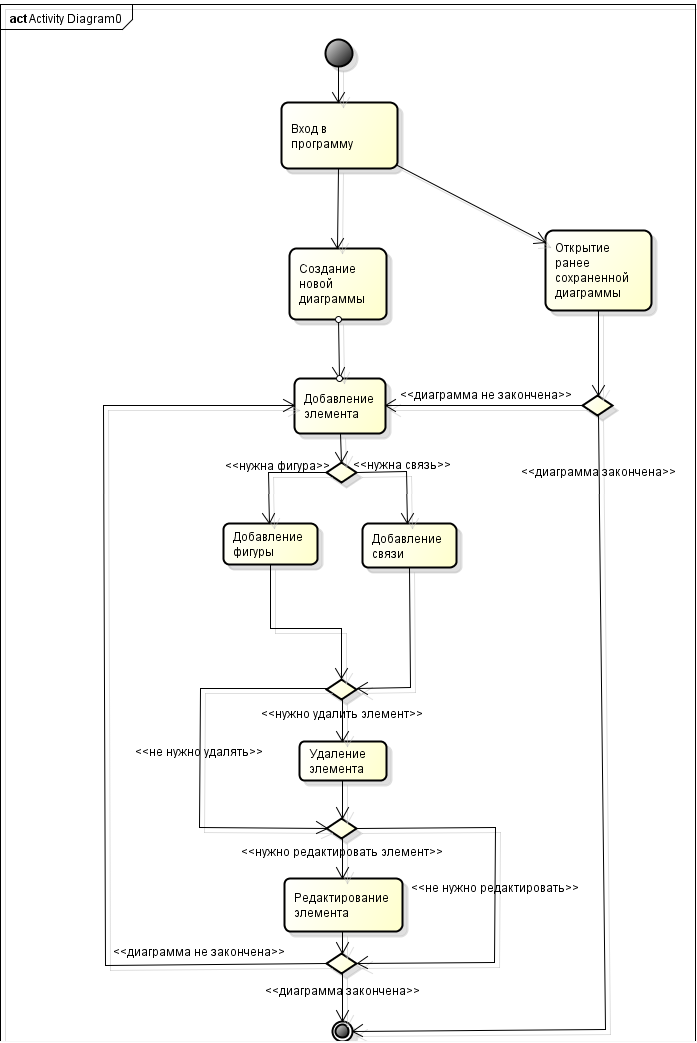 Сценарии работы программыСохранение: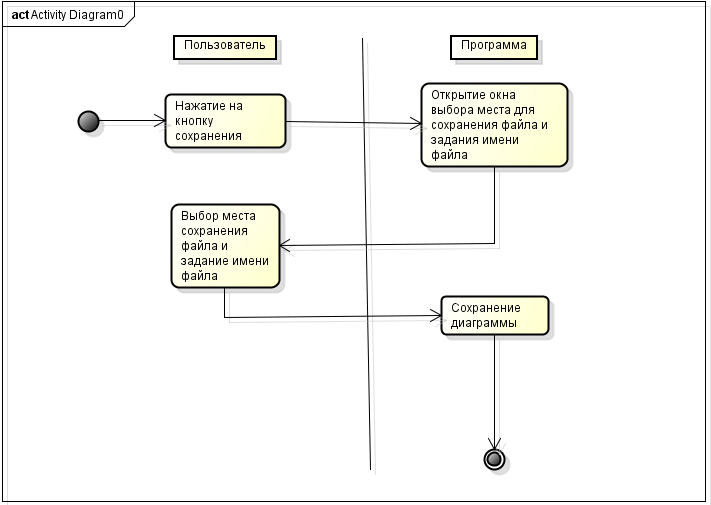 Удаление:
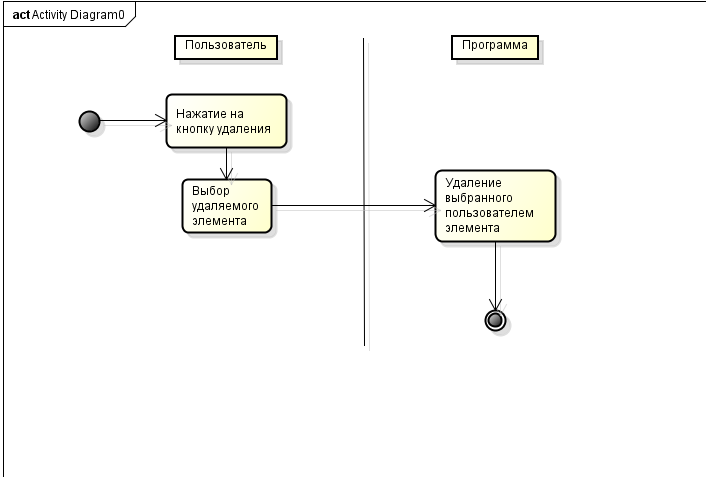 Редактирование:
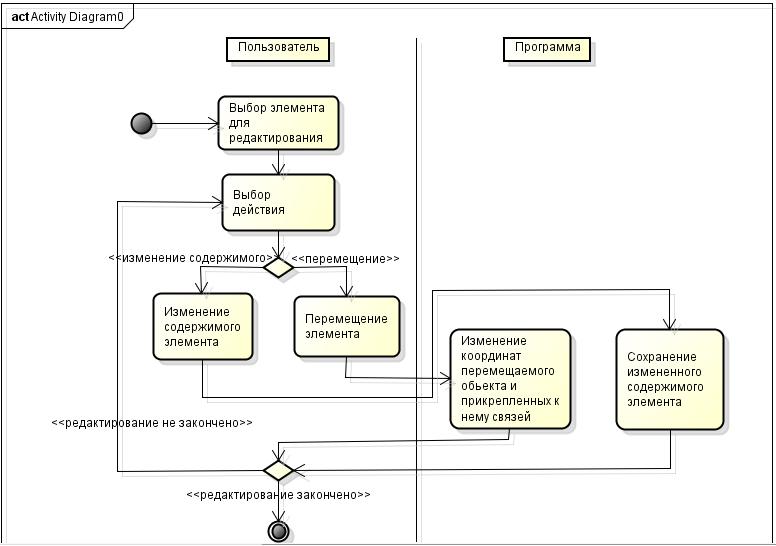 Концептуальная диаграмма классов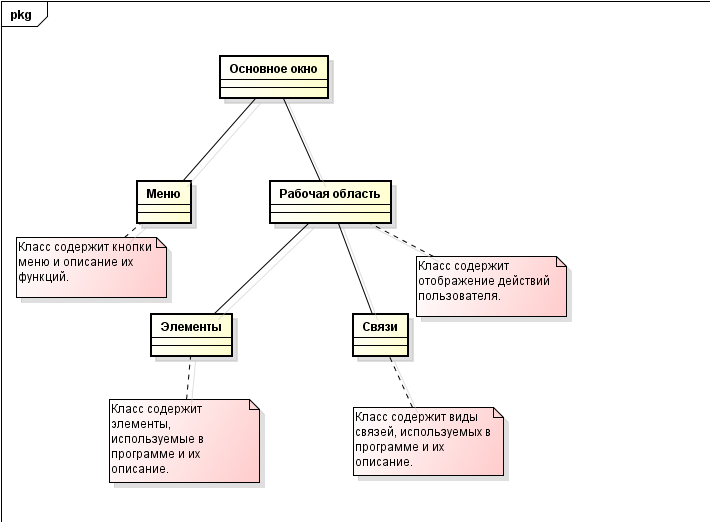 